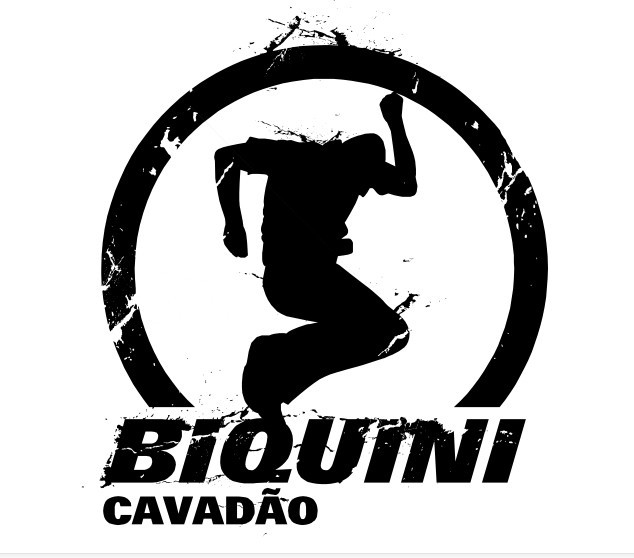 A/C DA PRODUÇÃO LOCALHOSPEDAGEM:TODOS  OS QUARTOS DEVERÃO ESTAR  DISPONÍVEIS PARA  EQUIPE ANTES  DA CHEGADA DOS MESMOS,SEGUINDO CRITÉRIOS DO ROOM  LIST .TRANSPORTE:AS VANS  DEVIDAMENTE CREDENCIADAS, DEVERÃO FICAR  A DISPOSIÇÃO DOS ARTISTAS E EQUIPEOS NOMES, DADOS  PESSOAIS E NÚMEROS DOS TELEFONES DOS RESPECTIVOS MOTORISTAS, DEVEM  SER PASSADOS AO PRODUTOR (IRAMY  PIOLA)  COM ANTECEDÊNCIAÉ IMPRESCINDÍVEL QUE O MOTORISTA TENHA  CONHECIMENTO DO TRAJETO, ASSIM  COMO  DO ACESSO AO LOCAL  DO SHOW  (PORTÃO DE ENTRADAS DAS VANS)OBS.:  A EQUIPE TÉCNICA DA BANDA  SÓ SERÁ  AUTORIZADA A SAIR DO HOTEL  PARA  A MONTAGEM DO BACKLINE, APÓS  A VISITA  TÉCNICA MINUCIOSA DO PRODUTOR DA BANDA  AO LOCAL, ONDE  SERÃO VERIFICADOS, GERADORES, SOM, LUZ E CAMARINS.SOM / LUZ / PAINEL  DE LED:TODOS  OS ITENS  DO RIDER  DEVEM  ESTAR  A DISPOSIÇÃO - SEGUINDO CRITÉRIOS DO RIDER AS MARCAS E MODELOS DEVEM  SER RESPEITADOS - SEGUINDO CRITÉRIOS DO RIDER NENHUM ITEM DEVE  SER SUBSTITUÍDO SEM PRÉVIA  AUTORIZAÇÃO DA PRODUÇÃO DA BANDAPALCO:PISO - DEVERÁ SER DE MADEIRA COMPENSADA  SEM NENHUM DESNÍVEL, FORRADO DE CARPETE (TIPO FORRAÇÃO) – NA COR CINZA  CHUMBO OU PRETAOS CARREGADORES DISPONÍVEIS PARA  A EQUIPE DO BIQUINI CAVADÃO, QUE SERÃO  LIBERADOS SOMENTE COM A AUTORIZAÇÃO DO PRODUTOR.10 PRATICÁVEIS (MÓDULOS) ROSCO  OU FEELING. SEGUINDO CRITÉRIOS DO RIDER1 (UM) AMPLIFICADORES PARA  BAIXO  COM CAIXA.  SEGUINDO CRITÉRIOS DO RIDER1 (UM) AMPLIFICADORES PARA  GUITARRA COM CAIXA.  SEGUINDO CRITÉRIOS DO RIDER1 (UMA)  BATERIA COMPLETA. SEGUINDO CRITÉRIOS DO RIDERBARRICADAS DE SEGURANÇA A 2,0 METROS DO PALCO  (NÃO SERÃO  ACEITAS GRADES).2 (DOIS)  GERADORES, SENDO  UM PARA  SOM E OUTRO  PARA  LUZ, DEVIDAMENTE ATERRADOS E A PRESENÇA DO RESPONSÁVEL, QUE DEVERÁ PERMANECER NO LOCAL  ATÉ O TÉRMINO DO EVENTO (PRODUÇÃO LOCAL)TUDO  DEVERÁ ESTAR  MONTADO E CHECADO PELA EMPRESA (SOM/LUZ) ATÉ AS 14HS DO DIA DO SHOW  PARA APROVAÇÃO DO PRODUTOR E TÉCNICOS DA BANDACAMARINS:TODOS  OS ITENS  DO RIDER  DEVEM  ESTAR  A DISPOSIÇÃO NOS  DOIS CAMARINS  - SEGUINDO CRITÉRIOS DO RIDERNENHUM ITEM DEVE  SER SUBSTITUÍDO SEM PRÉVIA  AUTORIZAÇÃO DO PRODUTOR DA BANDAAS MARCAS DAS BEBIDAS DEVEM  SER RESPEITADAS, INDEPENDENTEMENTE DO PATROCINADOR DO  EVENTO.BANDA  DE ABERTURA:APRESENTAÇÕES DE BANDAS DE ABERTURA OU DJS, SÓ SERÃO  PERMITIDAS APÓS  AUTORIZAÇÃO DO ESCRITÓRIO E SE O LOCAL  APRESENTAR CONDIÇÕES TÉCNICAS PARA  TAL. EM CASO  DE APROVAÇÃO, OS HORÁRIOS DEVEM  SER COMBINADOS PREVIAMENTE.AS EMPRESAS (SOM  / LUZ / LED) NÃO ESTÃO  AUTORIZADAS A RETIRAR OU MODIFICAR NADA  DO PALCO  APÓS  A MONTAGEM E PASSAGEM: (MONITORES, AMPLIFICADORES, DIS, PEDESTAIS, ACS, CABOS  ETC.) NÃO  COMPARTILHAMOS EQUIPAMENTO, MESMO SENDO  LOCADO. NADA  PODERÁ SER DESPLUGADO DAS MESASDE SOM, DEVENDO A EMPRESA RESPONSÁVEL DISPONIBILIZAR SOMENTE O QUE ESTIVER LIVRE.FICA A CARGO  DA PRODUÇÃO LOCAL  A COMUNICAÇÃO DE TAIS EXIGÊNCIAS ÀS BANDAS DE ABERTURA, LEMBRANDO QUE TRATA-SE DE UM PROCEDIMENTO PADRÃO E NADA  PESSOAL.OBRIGADO IRAMY  PIOLA